The BuyCard is an available method of payment for suppliers not on the eProcurement catalogs. Completethe sections for cardholder information, the prospective vendor category and cardholder approvals ONLY. Please be sure to acquire supervisor signature and indicate if you have another person entering and/or reconciling your transactions in the proxy section. Fax to attention of the BuyCard Team at (713)500 - 4710 when complete.Please be advised that any cardholder who will need to enter/reconcile POS requisitions inPeopleSoft MUST attend FMS Financial Overview and FMS E-procurement training.NOTE: Card accounts with twelve (12) or less transactions during the fiscal year will be cancelled. If it is found that a cardholder has not used the BuyCard for six consecutive accounting periods (months), card may be revoked at the discretion of the Program Coordinator.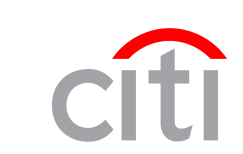 CITIBANK® COMMERCIAL CARD SETUP FORMSECTION I	 INSTRUCTIONS  (Please also  see “ Important Information”  at the top  of the  next  page. ) 1.   To add a new account, Cardholder completes Section IV and signs in Section VI, Department Head completes Sections II, III and V, then signs in Section VII.2.   Maintain a copy in the Cardholder and Program Administrator’s files.3.   Fax completed form to attention of Buycard Team at 713-500-4710  SECTION II	REPORTING PARAMETERSProxy   (1)	 	SECTION III		(2) *PLASTIC TYPE   (Please check one of the following) POS	White PlasticSECTION IV	CARDHOLDER INFORMATION  (Please Print)(3) 	*First Name of Cardholder	*Middle Initial	*Last Name (maximum 25 characters)(4) 	*Company Name (maximum 24 characters)(5) 	( 	) 	- 	4th Line Embossing (maximum 24 characters)	*Business Phone(6) 	( 	) 	- 	*Statement Billing Mailing Address Line 1 (maximum 36 characters)	Fax NumberStatement Billing Mailing Address Line 2 (maximum 36 characters)*City	*State	*Zip Code	Country(7) 	(8) 	Employee ID	*Verification Info (PIN#) (Last 4 digits of Employee ID) (9) 	(10) 	/ 	/ 	E-mail Address	Date of Birth (mm/dd/yy)(11) 	(12) 	Chartfield (maximum 24 characters)	N/ASECTION V	AUTHORIZATION PARAMETERS(13) Dollars per Cycle Limit (Card Limit) $:  	(14) Dollars per Transaction Limit $:  	 (15) ATM Access: Y	N	Cash %   	(16) MCC Template:  					(17) Number of Transactions: Cycle: 	 Daily:  	 (18) Bulk Ship ID:  		(19) AT & T Calling Card: Y	N	(If yes please complete an AT&T application)(20) Convenience Checks: Y	N	Number of Books: 2	6SECTION VI                                                                        (21)  CARDHOLDER SIGNATUREI, the cardholder, represent and warrant that all information on this application is true and correct, and my use of the card to be sent to me shall constitute  my  agreement  with the terms, conditions  and procedures  contained in the Citibank  Corporate Purchasing Card Cardholder Account Agreement that will accompany the card.  I understand that it is my responsibility to notify Citibank at 1-800-248-4553 immediately if my card is lost or stolen.*Cardholder Signature                                                                                                                                                                 Date                                       SECTION VII	(22) DEPARTMENT HEAD SIGNATURE AND PHONE NUMBER* Department Head Signature 	   Date  	* Department Head Name (printed)  	   Date  	* Department Head’s Business Phone Number ( 	) 	- 	Fax  ( 	) 	- 	Corporate Application	*Asterisked fields must be completed prior to submission.Numbers in parentheses correspond to numbers on guide sheet on next page.